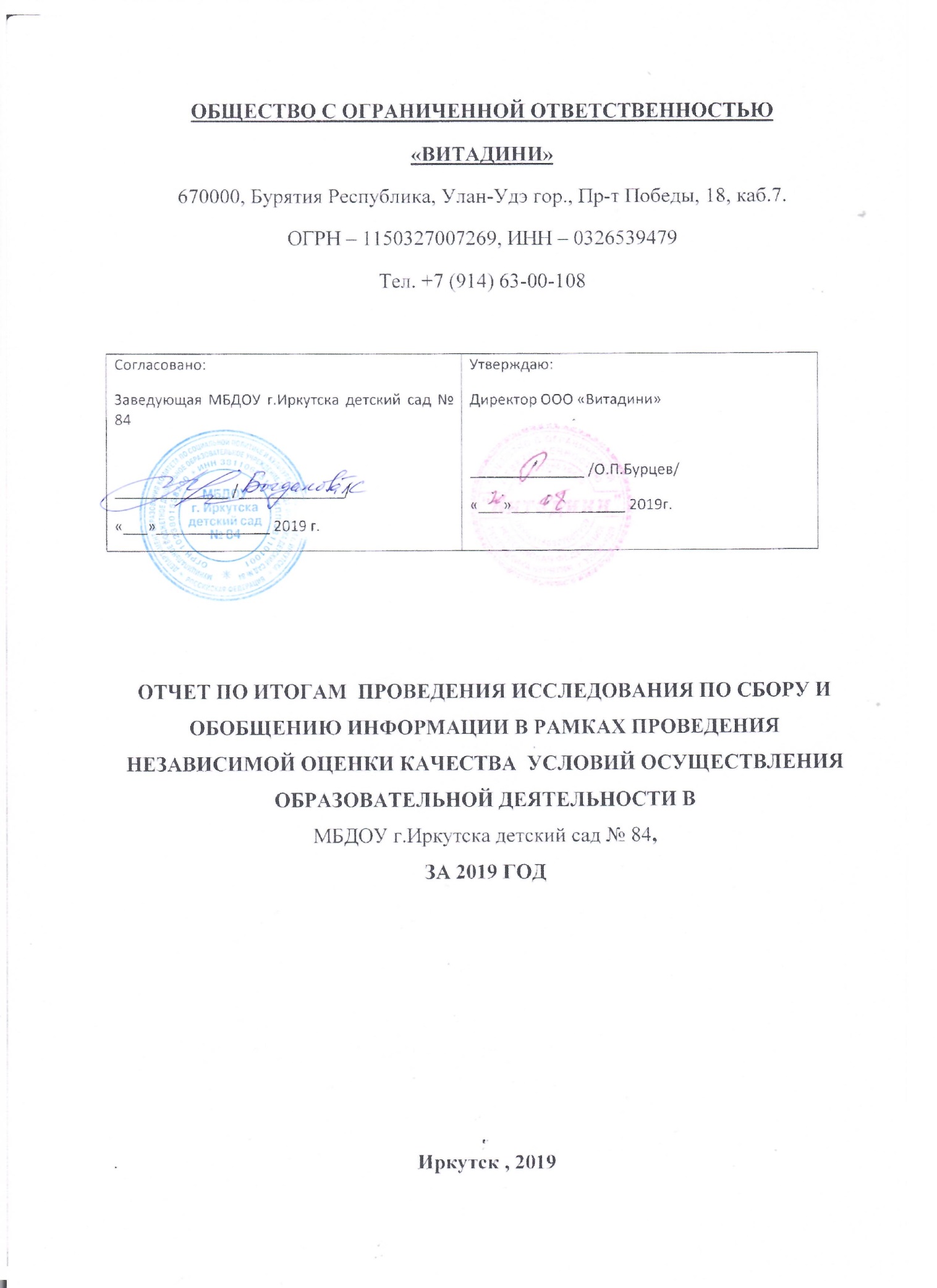 ОБЩЕСТВО С ОГРАНИЧЕННОЙ ОТВЕТСТВЕННОСТЬЮ «ВИТАДИНИ»670000, Бурятия Республика, Улан-Удэ гор., Пр-т Победы, 18, каб.7.ОГРН – 1150327007269, ИНН – 0326539479Тел. +7 (914) 63-00-108О проведении экспертизы по сбору и обобщению информации в рамках проведения независимой оценки качества условий осуществления образовательной деятельности  в МБДОУ г.Иркутска детский сад № 84 в 2019 году1. Описание социальной проблемы и ее текущее состояние.В целях реализации Федерального закона № 392-ФЗ «О внесении изменений в отдельные законодательные акты Российской Федерации по вопросам совершенствования проведения независимой оценки качества условий оказания услуг организациями в сфере культуры, охраны здоровья и образования, социального обслуживания и федеральными учреждениями медико-социальной экспертизы» от 05 декабря  2017 г. и Перечня поручений Президента РФ по реализации Послания Президента Федеральному Собранию РФ  от 12 декабря 2012 г. Минтрудом России  совместно с заинтересованными федеральными органами исполнительной власти с участием общественных организаций разработан проект постановления Правительства Российской Федерации «О формировании независимой системы оценки качества работы организаций, оказывающих социальные услуги». На основании Постановления Правительства РФ от 31 мая 2018 г. N 638 «Об утверждении правил сбора и обобщения информации о качестве условий оказания услуг организации в сфере культуры, охраны здоровья, образования, социального обслуживания и федеральными учреждениями медико-социальной экспертизы» осуществлен сбор и обобщение материала в соответствии с требованиями независимой оценки качества (далее – НОК) в текущем, 2019 году.К организациям, оказывающим социальные услуги, в рамках данного постановления отнесены государственные и муниципальные учреждения в сфере образования, здравоохранения, социального обслуживания, культуры, физической культуры и спорта.Важнейшим элементом независимой системы оценки качества работы организаций, оказывающих социальные услуги, является информационная открытость учреждений, обеспечение доступности информации об их деятельности для граждан-потребителей услуг.Для проведения независимой оценки использованы: I. Показатели, характеризующие Открытость и доступность информации об организациях, осуществляющих образовательную деятельность:1) Соответствие информации о деятельности организации, размещенной на общедоступных информационных ресурсах, ее содержанию и порядку (форме) размещения, установленным нормативными правовыми актами:на информационных стендах в помещении организации;на официальном сайте организации в информационно-телекоммуникационной сети "Интернет" (далее - официальный сайт организации ).2) Наличие и функционирование на официальном сайте организации дистанционных способов обратной связи и взаимодействия с получателями услуг:телефона;электронной почты;- технической возможности выражения мнения получателем услуг о качестве условий оказания услуг (наличие анкеты или гиперссылки на нее);- электронного сервиса: форма для подачи электронного обращения/жалобы/ предложения;- раздела «Часто задаваемые вопросы»;- иного электронного сервиса. 3) Доля получателей услуг, удовлетворенных открытостью, полнотой и доступностью информации о деятельности организации, размещенной на информационных стендах в помещении организации, на официальном сайте организации.II. Показатели, характеризующие Комфортность условий, в которых осуществляется образовательная деятельность1) Обеспечение в организации комфортных условий для предоставления услуг:- наличие комфортной зоны отдыха (ожидания) оборудованной соответствующей мебелью;- наличие и понятность навигации внутри организации;- наличие и доступность питьевой воды;- наличие и доступность санитарно-гигиенических помещений;- санитарное состояние помещений организации;- доступность записи на получение услуги (по телефону, с использованием сети «Интернет» на официальном сайте организации и пр.).2) Доля получателей услуг, удовлетворенных комфортностью предоставления услуг (в % от общего числа опрошенных получателей услуг).III. Показатели, характеризующие доступность услуг для инвалидов 1) Оборудование помещений организации (учреждения) и прилегающей к организации (учреждению) территории с учетом доступности для инвалидов:оборудование входных групп пандусами (подъемными платформами);наличие выделенных стоянок для автотранспортных средств инвалидов;наличие адаптированных лифтов, поручней, расширенных дверных проемов;наличие сменных кресел-колясок;наличие специально оборудованных для инвалидов санитарно-гигиенических помещений.2) Обеспечение в организации (учреждении) условий доступности, позволяющих инвалидам получать услуги наравне с другими, включая:дублирование для инвалидов по слуху и зрению звуковой и зрительной информации;дублирование надписей, знаков и иной текстовой и графической информации знаками, выполненными рельефно-точечным шрифтом Брайля;возможность предоставления инвалидам по слуху (слуху и зрению) услуг сурдопереводчика (тифлосурдопереводчика);наличие альтернативной версии официального сайта организации (учреждения) для инвалидов по зрению;помощь, оказываемая работниками организации (учреждения), прошедшими необходимое обучение (инструктирование) по сопровождению инвалидов в помещениях организации (учреждения) и на прилегающей территории;наличие возможности предоставления услуги в дистанционном режиме или на дому.3) Доля получателей услуг, удовлетворенных доступностью услуг для инвалидов (в % от общего числа опрошенных получателей услуг - инвалидов).IV. Показатели, характеризующие доброжелательность, вежливость работников организации 1) Доля получателей услуг, удовлетворенных доброжелательностью, вежливостью работников организации, обеспечивающих первичный контакт и информирование получателя услуги при непосредственном обращении в организацию (в % от общего числа опрошенных получателей услуг).2) Доля получателей услуг, удовлетворенных доброжелательностью, вежливостью работников организации, обеспечивающих непосредственное оказание услуги при обращении в организацию (в % от общего числа опрошенных получателей услуг).3) Доля получателей услуг, удовлетворенных доброжелательностью, вежливостью работников организации при использовании дистанционных форм взаимодействия (в % от общего числа опрошенных получателей услуг).V. Показатели, характеризующие Удовлетворенность условиями ведения образовательной деятельности организаций1) Доля получателей услуг, которые готовы рекомендовать организацию родственникам и знакомым (могли бы ее рекомендовать, если бы была возможность выбора организации) (в % от общего числа опрошенных получателей услуг).2) Доля получателей услуг, удовлетворенных организационными условиями оказания услуг - графиком работы организации (в % от общего числа опрошенных получателей услуг).3) Доля получателей услуг, удовлетворенных в целом условиями оказания услуг в организации (в % от общего числа опрошенных получателей услуг).2. Объект социальной экспертизыНезависимое исследование качества условий предоставления образовательных услуг в образовательной организации МБДОУ г.Иркутска детский сад № 84.3. Предмет социальной экспертизыИзучение общественного мнения об условиях предоставляемых образовательных услуг, качестве предоставления услуг, информированности населения и пользователей услугами, открытость информации о деятельности организации, доброжелательности и вежливости персонала, определение интегральной оценки качества условий  предоставления образовательных  услуг.4. Заключение о соответствии нормативных правовых актов и деятельности органов государственной власти, решений и деятельности органов местного самоуправления положениям социальной образовательной политики, реализуемой в учрежденииОсновными нормативными актами, подлежащими обязательному исполнению в учреждениях образования, является:Федеральный закон от 29 декабря 2012 года № 273-ФЗ «Об образовании в Российской Федерации».Федеральный закон от 20 июля 2000 г. № 103-ФЗ «Об основных гарантиях прав ребенка в Российской Федерации».Федеральный закон от 27 июля 2006 г. № 152-ФЗ «О персональных данных».Федеральный закон от 02 мая 2006 г. № 59-ФЗ «О порядке рассмотрения обращений граждан в Российской Федерации».Закон РФ «О защите прав потребителей» от 07 февраля 1992 г. № 2300-1. Независимая оценка качества проводится в соответствии с  Федеральным законом от 29 декабря 2012 года № 273-ФЗ «Об образовании в Российской Федерации»; Федеральным законом от 05 декабря 2017 года № 392-ФЗ «О внесении изменений в отдельные законодательные акты Российской Федерации по вопросам совершенствования проведения независимой оценки качества условий оказания услуг организациями в сфере культуры, охраны здоровья, образования, социального обслуживания и федеральными учреждениями медико-социальной экспертизы»; Указом Президента Российской Федерации от 7 мая 2012 года № 597 «О мероприятиях по реализации государственной социальной политики»; Постановлением Правительства Российской Федерации от 31 мая 2018 года № 638 «Об утверждении Правил сбора и обобщения информации о качестве условий оказания услуг организациями в сфере образования, охраны здоровья, образования, социального обслуживания и федеральными учреждениями медико-социальной экспертизы»; Постановлением Правительства Российской Федерации от 10 июля 2013 года № 582 «Об утверждении Правил размещения на официальном сайте образовательной организации в информационно-телекоммуникационной сети «Интернет» и обновлению информации об образовательной организации»; Приказом Министерства финансов Российской Федерации от 22 июля 2015 года № 116н «О составе информации о результатах независимой оценки качества образовательной деятельности организаций, осуществляющих образовательную деятельность, оказания услуг организациями образования, социального обслуживания, организациями образования, размещаемой на официальном сайте для размещения информации о государственных и муниципальных учреждениях в информационно-телекоммуникационной сети «Интернет», и порядке ее размещения»; Приказом Федеральной службы по надзору в сфере образования и науки от 29 мая 2014 года № 785 «Об утверждении требований к структуре официального сайта образовательной организации в информационно-телекоммуникационной сети «Интернет» и формату представления на нем информации»; Приказом Минтруда России от 31 мая 2018 года № 344Н «Об утверждении Единого порядка расчета показателей, характеризующих общие критерии оценки качества условий оказания услуг организациями в сфере образования, охраны здоровья, образования, социального обслуживания и федеральными учреждениями медико-социальной экспертизы»; Приказом Минтруда России от 30 октября 2018 года № 675Н «Об утверждении Методики выявления и обобщения мнения граждан о качестве условий оказания услуг организациями в сфере культуры, охраны здоровья, образования, социального обслуживания и федеральными учреждениями медико-социальной экспертизы».Проведенная социальная экспертиза в аспекте объекта – независимой оценки качества предоставления образовательных услуг– показала: Основные положения данных статей Закона в общем соблюдаются в МБДОУ г.Иркутска детский сад № 84. По результатам проведенной социальной экспертизы требование Законодательства в представленных частях соблюдается в МБДОУ г.Иркутска детский сад № 84. Имеющиеся данные социологических опросов не выявили фактов нарушения представленных положений Закона.5. Положения документов, имеющиеся материалы и/или факты деятельности, которые могут иметь негативные социальные последствия, оценка их возможных масштабовНе выявлены.6. Оценка на предмет соответствия законным интересам граждан проектов нормативных правовых актов, социальных проектов и программ, вывод о целесообразности и допустимости их реализацииПроведение экспертизы по сбору данных и оценке показателей условий предоставления образовательных услуг организации образования осуществлялось последовательно в 4 этапа.- На первом «организационном» этапе проведены следующие  мероприятия:1) определение  Перечня в текущем периоде;2) уточнение при необходимости показателей условий предоставления образовательных услуг организации образования;3) определение методов сбора первичной информации и уточнение требований к методикам их применения.- На втором «подготовительном» этапе:1) проведен анализ нормативно - правовой базы о порядке предоставления образовательных услуг, мнений экспертов, представителей получателей образовательных услуг, открытых источников информации с целью составления предварительного перечня проблем для изучения;2) разработаны методика и инструментарий сбора первичной информации, в том числе рекомендаций интервьюерам, форм для регистрации первичной информации, анкет.- На третьем «сбор первичной информации» этапе  осуществлено:1) анализ нормативных правовых актов, регулирующих деятельность организаций образования, с целью определения или уточнения, учета динамики нормативно устанавливаемых значений оцениваемых параметров и показателей деятельности организации;2) проведение «полевого этапа» исследования - сбор первичных данных и их обработка в соответствии с разработанными методами, выбранными или разработанными методиками;3)  сбор статистических данных;4)  проведение анкетирования (опросов);5) формирование итоговых массивов данных, заполнение отчетных форм представления информации.- На четвертом «анализ и оценка условий предоставления образовательных услуг организации образования» этапе проведено:1)  систематизация выявленных проблем деятельности организации образования;2) сопоставление фактических и нормативно установленных значений исследуемых параметров;3) выявление территориальных и иных особенностей исследуемых параметров деятельности организаций образования;4) анализ первоначальных значений исследуемых параметров и показателей;5) сопоставление нормативно установленных значений исследуемых параметров деятельности организаций образования с выявленными проблемами и ожиданиями получателей образовательных услуг;6) расчет интегральной оценки качества работы организаций образования с целью предоставления информации для дальнейшего формирование рейтинга.Анализ показателей НОК1. Критерий «Открытость и доступность информации об организациях, осуществляющих образовательную деятельность»1.1. Показатель «Соответствие информации о деятельности организации (учреждения), размещенной на общедоступных информационных ресурсах, ее содержанию и порядку (форме) размещения, установленным нормативными правовыми актами»1.2. Показатель «Наличие и функционирование на официальном сайте организации дистанционных способов обратной связи и взаимодействия с получателями услуг»1.3 Показатель «Доля получателей услуг, удовлетворенных открытостью, полнотой и доступностью информации о деятельности организации, размещенной на информационных стендах в помещении организации, на официальном сайте организации (в % от общего числа опрошенных получателей услуг)»2. Критерий «Комфортность условий, в которых осуществляется образовательная деятельность»2.1. Показатель «Обеспечение в организации комфортных условий для предоставления услуг»2.2. Показатель «Доля получателей услуг, удовлетворенных комфортностью предоставления услуг (в % от общего числа опрошенных получателей услуг)»3. Критерий «Доступность услуг для инвалидов»3.1. Показатель «Оборудование помещений организации и прилегающей к организации территории с учетом доступности для инвалидов»3.2. Показатель «Обеспечение в организации условий доступности, позволяющих инвалидам получать услуги наравне с другими»3.3. Показатель «Доля получателей услуг, удовлетворенных доступностью услуг для инвалидов (в % от общего числа опрошенных получателей услуг – инвалидов)»4. Критерий «Доброжелательность, вежливость работников организаций образования»4.1. Показатель «Доля получателей услуг, удовлетворенных доброжелательностью, вежливостью работников организации, обеспечивающих первичный контакт и информирование получателя услуги при непосредственном обращении в организацию (в % от общего числа опрошенных получателей услуг)».4.2. Показатель «Доля получателей услуг, удовлетворенных доброжелательностью, вежливостью работников организации, обеспечивающих непосредственное оказание услуги при обращении в организацию (в % от общего числа опрошенных получателей услуг)».4.3. Показатель «Доля получателей услуг, удовлетворенных доброжелательностью, вежливостью работников организации при использовании дистанционных форм взаимодействия (в % от общего числа опрошенных получателей услуг)»5. Критерий «Удовлетворенность условиями ведения образовательной деятельности организаций»5.1. Показатель «Доля получателей услуг, которые готовы рекомендовать организацию родственникам и знакомым (могли бы ее рекомендовать, если бы была возможность выбора организации) (в % от общего числа опрошенных получателей услуг)»5.2. Показатель «Доля получателей услуг, удовлетворенных организационными условиями оказания услуг - графиком работы организации (в % от общего числа опрошенных получателей услуг)»5.3. Показатель «Доля получателей услуг, удовлетворенных в целом условиями оказания услуг в организации (в % от общего числа опрошенных получателей услуг)»Выводы по результатам оценки критерия «Открытость и доступность информации об организации»: 95,7%Выводы по результатам оценки критерия «Комфортность условий предоставления услуг»: 97,7%Выводы по результатам оценки критерия «Доступность услуг для инвалидов»: 72%Выводы по результатам оценки критерия «Доброжелательность, вежливость работников организаций»: 100%Выводы по результатам оценки критерия «Удовлетворенность условиями оказания услуг»: 96,1%Результаты анкетирования  получателей образовательных услуг (законных представителей получателей образовательных услуг)Основные половозрастные характеристики респондентовМужчин -62,7Женщин- 37,3Возрастной состав:От 19 до 25 лет-5,1От 26 до 35 лет –33,6От 36 до 55 лет –42,4Старше 56 лет – 18,9Итоговые показатели по всем группамПредложения по улучшению качества работы организации.МБДОУ г.Иркутска детский сад № 841.  Привести в соответствие помещения образовательной организации и прилегающую территорию условиям доступности для инвалидов:- оборудовать входную группу пандусами (подъемными платформами)- Приобрести сменное кресло-коляску;- Оборудовать  специальное санитарно-гигиеническое помещение;- Оборудовать организацию аудио и видеоинформаторами;- Приобрести таблички для дублирования надписей, знаков рельефно-точечным шрифтом Брайля.- реализовать  возможность предоставления инвалидам по слуху ( слуху и зрению.) услуг сурдопереводчика (тифлосурдопереводчика)Составить план мероприятий по улучшению условий в рамках указанных параметров.Заключение подготовлено специалистами-экспертами ООО «Витадини»Директор                                                                                          О.П.Бурцев№ п/пНаименование учрежденияЗначение показателяЗначение параметраЗначение показателя с учетом значимости критерия1МБДОУ г.Иркутска детский сад № 84303027,5№ п/пНаименование учрежденияЗначение показателяЗначение параметраЗначение показателя с учетом значимости критерия1МБДОУ г.Иркутска детский сад № 84303030№ п/пНаименование учрежденияЗначение показателяЗначение параметраЗначение показателя с учетом значимости критерия1МБДОУ г.Иркутска детский сад № 84404038,1№ п/пНаименование учрежденияЗначение показателяЗначение параметраЗначение показателя с учетом значимости критерия1МБДОУ г.Иркутска детский сад № 84505050№ п/пНаименование учрежденияЗначение показателяЗначение параметраЗначение показателя с учетом значимости критерия1МБДОУ г.Иркутска детский сад № 84505047,7№ п/пНаименование учрежденияЗначение показателяЗначение параметраЗначение показателя с учетом значимости критерия1МБДОУ г.Иркутска детский сад № 8430306№ п/пНаименование учрежденияЗначение показателяЗначение параметраЗначение показателя с учетом значимости критерия1МБДОУ г.Иркутска детский сад № 84404016№ п/пНаименование учрежденияЗначение показателяЗначение параметраЗначение показателя с учетом значимости критерия1МБДОУ г.Иркутска детский сад № 84303030№ п/пНаименование учрежденияЗначение показателяЗначение параметраЗначение показателя с учетом значимости критерия1МБДОУ г.Иркутска детский сад № 84404040№ п/пНаименование учрежденияЗначение показателяЗначение параметраЗначение показателя с учетом значимости критерия1МБДОУ г.Иркутска детский сад № 84404040№ п/пНаименование учрежденияЗначение показателяЗначение параметраЗначение показателя с учетом значимости критерия1МБДОУ г.Иркутска детский сад № 48202020№ п/пНаименование учрежденияЗначение показателяЗначение параметраЗначение показателя с учетом значимости критерия1МБДОУ г.Иркутска детский сад № 84303030№ п/пНаименование учрежденияЗначение показателяЗначение параметраЗначение показателя с учетом значимости критерия1МБДОУ г.Иркутска детский сад № 84202019,1№ п/пНаименование учрежденияЗначение показателяЗначение параметраЗначение показателя с учетом значимости критерия1МБДОУ г.Иркутска детский сад № 84505047,7№ п/пВариант вопросаПоложительные ответы (процент)1Удовлетворенность  открытостью, полнотой и доступностью информации о деятельности организации, размещенной на информационных стендах в помещении организации98,12Удовлетворенность  открытостью, полнотой и доступностью информации о деятельности организации, размещенной на ее официальном сайте в информационно-телекоммуникационной сети «Интернет»99,33Удовлетворенность комфортностью условий предоставления услуг в организации97,64Удовлетворенность доступностью предоставления услуг для инвалидов в организации1005Удовлетворенность доброжелательностью и вежливостью работников организации, обеспечивающих первичный контакт с посетителями и информирование об услугах при непосредственном обращении в организацию1006Удовлетворенность доброжелательностью и вежливостью работников организации, обеспечивающих непосредственное оказание услуги при обращении в организацию1007Удовлетворенность доброжелательностью и вежливостью работников организации, с которыми взаимодействовали в дистанционной форме1008Готовность рекомендовать данную организацию родственникам и знакомым (или могли бы Вы ее рекомендовать, если бы была возможность выбора организации)97,49Удовлетворенность организационными условиями предоставления услуг 96,310Удовлетворенность в целом условиями оказания услуг в организации98,2№ п/пНаименование учрежденияСуммарное значение показателейСуммарное значение параметров1МБДОУ г.Иркутска детский сад № 8492,392,3